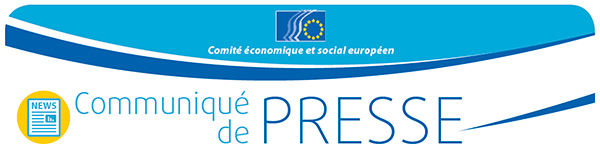 Le CESE accueille la plateforme pour l’inclusion des Roms 
pour évoquer les perspectives d’éducation et d’emploi 
pour les jeunes RomsLes lundi 27 et mardi 28 novembre 2017, le Comité économique et social européen (CESE) a accueilli la 11e plateforme européenne pour l’insertion des Roms, organisée par la Commission européenne et axée sur la transition des jeunes Roms de l’éducation à l’emploi. Le Comité, qui a travaillé sur l'inclusion des Roms ces dernières années, a remercié la Commission de l'occasion qui lui a été donnée d'accueillir la plateforme européenne pour l’insertion des Roms dans ses locaux, pour la première fois depuis la création de celle-ci en 2009, afin de contribuer aux efforts pour stimuler la coopération entre les parties prenantes en vue d’une intégration réussie des Roms. La manifestation de haut niveau a abordé le problème de l'extrême marginalisation des Roms en Europe, qui sont confrontés à de la ségrégation dans les écoles et sont largement exclus des marchés du travail. Parmi les participants figuraient des ministres des États membres, la commissaire européenne chargée de la justice, des consommateurs et de l’égalité des genres, des vice-présidents et des membres du Parlement européen et du CESE, d’autres hauts responsables des institutions européennes, ainsi que diverses organisations de la société civile représentant les Roms.Gonçalo Lobo Xavier, vice-président du CESE chargé de la communication, a déclaré: «Accueillir la plate-forme ici, dans la maison de la société civile, souligne l’importance des organisations de la société civile en tant qu’actrices d’un changement positif pour l’inclusion des Roms. Nous savons qu’il est important de réunir toutes les parties prenantes, telles que les gouvernements nationaux, les institutions de l'UE, les organisations internationales et les groupes de la société civile rom, pour stimuler la coopération et échanger les expériences et les bonnes pratiques.»Le CESE a mis en place un groupe d’étude permanent chargé de suivre et de faire rapport sur la manière dont la société civile envisage la mise en œuvre des stratégies d'intégration des Roms ainsi que de faciliter la poursuite du dialogue sur les questions relatives aux Roms entre les groupes de la société civile et les institutions de l’UE.Le groupe organise également des visites dans différents pays ainsi que des auditions avec diverses parties prenantes afin de sensibiliser à la discrimination et à l’exclusion des Roms dans de nombreux États membres.Cette année, la plateforme s’est attelée à rechercher des solutions au fait que les Roms sont le groupe le moins représenté sur le marché du travail. De nombreux Roms ne terminent pas leurs études primaires ou secondaires et sont souvent victimes de discrimination lorsqu’ils cherchent du travail. Selon l’Agence européenne des droits fondamentaux (FRA), pas moins de 63 % des jeunes Roms âgés de 15 à 24 ans ne travaillent pas, ne fréquentent pas d’école ou ne suivent pas de formation.La commissaire européenne chargée de la justice, des consommateurs et de l’égalité entre les genres, Věra Jourová, a déclaré: «L’Europe ne peut se permettre de laisser les jeunes Roms ne pas tirer pleinement parti de leurs capacités. La proportion croissante de jeunes Roms non scolarisés, sans emploi ou sans formation est préoccupante. Les décideurs politiques doivent en étudier attentivement les causes et y remédier».La plateforme organisée au CESE consistait en deux ateliers qui ont examiné de manière approfondie les perspectives d’éducation et d’emploi qui s’offrent aux jeunes Roms. Les recommandations formulées dans les ateliers ont ensuite été présentées lors du débat politique de haut niveau qui a eu lieu le deuxième jour de cette manifestation.INFORMATIONS GÉNÉRALES (PRINCIPAUX AVIS DU CESE SUR LES ROMS):http://www.eesc.europa.eu/fr/our-work/opinions-information-reports/opinions/avis-du-cese-citoyens-romshttp://www.eesc.europa.eu/fr/our-work/opinions-information-reports/opinions/avis-du-cese-lintegration-socio-economique-des-romshttp://www.eesc.europa.eu/fr/our-work/opinions-information-reports/opinions/avis-du-cese-le-dialogue-interculturel-et-les-romshttp://www.eesc.europa.eu/fr/our-work/opinions-information-reports/opinions/avis-du-cese-integration-des-minorites-les-romshttp://www.eesc.europa.eu/fr/our-work/opinions-information-reports/opinions/avis-du-cese-roms-autonomisation-sociale-et-integrationhttp://www.eesc.europa.eu/fr/our-work/publications-other-work/publications/prix-de-la-societe-civile-lintegration-des-romsPour de plus amples informations, veuillez contacter:L’Unité de presse du CESECourrier électronique: press@eesc.europa.eu Tél: +32 25468141@EESC_PRESSVIDÉO: Comment le CESE influence-t-il le cours des choses?Le Comité économique et social européen est un organe institutionnel consultatif, établi en 1957 par le traité de Rome. Il compte 350 membres venus de l’Europe entière, qui sont nommés par le Conseil de l’Union européenne. Il assure la représentation des différentes composantes à caractère économique et social de la société civile organisée. Grâce à sa mission de consultation, ses membres, et donc les organisations qu’ils représentent, peuvent participer au processus décisionnel de l’Union européenne.No 62/201728 novembre 2017